The Polk Street Review Submissions FormSUBMISSIONS GUIDELINES: 1) submissions must be made by people with a connection to Noblesville, or the submission content must connect to Noblesville. 2) the annual theme is an optional prompt for participants who submitted to TPSR since the 2017 edition.. If you've haven't submitted to TPSR since the 2017 edition, please try to use the theme prompt, which you will find on our website, https://cearts.org/home/the-polk-street-review/. 3) Email this form & submissions to info@cearts.org by December 31 (annual deadline). hi-res JPG images only (use file name: YourName_ArtworkTitle.jpg) WORD doc/docx only (use file name: YourName_Title.doc or .docx) Do not send PDFs All submissions must be your own original work 4) Please acknowledge you’ve pre-order at least one book (check or “x”) ______.  Pay securely online here: https://squareup.com/store/CEArts/item/pre-order-the-polk-street-reviewPARTICIPANT INFORMATION:YOUR NAME: YOUR ADDRESS (please include Street, City/State or Country, Zip Code): YOUR EMAIL ADDRESS: YOUR WEBSITE (optional):YOUR PREFERRED PHONE NUMBER (optional):I, the undersigned, give Community • Education • Arts, Inc. (CEArts) and The Polk Street Review (TPSR) permission to use my artist information and artwork in their publications, social media, and digital content, including but not limited to photographs, videos, and podcasts. I acknowledge that, if published, I retain ALL RIGHTS to my own creative works.SIGNED: DATE:  EMAIL completed TPSR Submissions Form and all submissions to info@cearts.org no later than December 31. 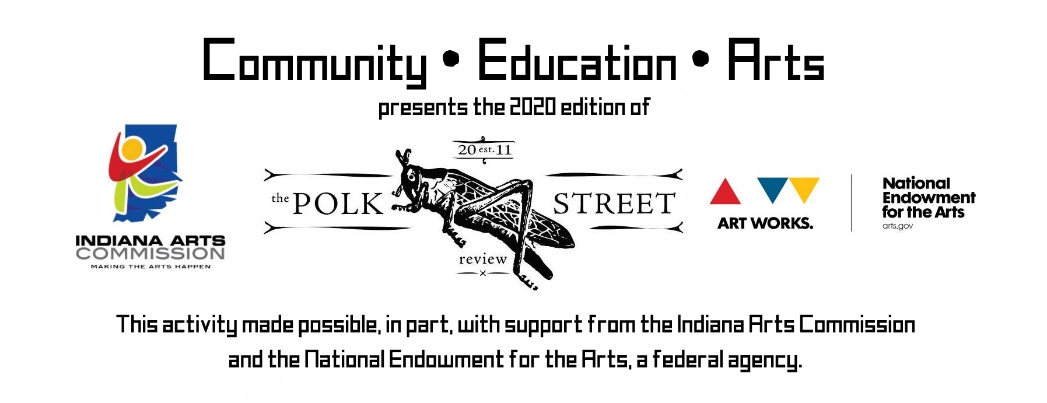 